1. Comunicazioni della f.i.g.c.	13912. Comunicazioni della lega nazionale dilettanti	13912.1 Comunicati Ufficiali L.N.D.	13912.2 Circolari Ufficiali L.N.D.	13913. Comunicazioni del Comitato Regionale Lombardia	13913.1 Consiglio Direttivo	13913.2 Segreteria	13923.2.1 RINVIO GARA campionato promozione GIRONE a	13923.2.2 RINVIO GARA campionato prima categoria GIRONE m	13923.2.3 PROGRAMMA GARE Coppa ITALIA ECCELLENZA	13923.2.4 Assistenti arbitri CAMPIONATO DI PROMOZIONE	13933.2.5 BANDO DI AMMISSIONE AL CORSO PER L’ABILITAZIONE AD ALLENATORE DI GIOVANI CALCIATORI- UEFA GRASSROOTS – LICENZA C	13943.2.6 disposizioni per minuto di raccoglimento e lutto al braccio	13943.2.7 ufficializzazione numerazione maglie personalizzate	13953.3 Campionato FEmminile	13953.4 Campionato Calcio a cinque	13953.5 Campionato PARALIMPICO 1°LIVELLO, 2°LIVELLO, 3°LIVELLO	13953.5.1 Pubblicazione COMUNICATO UFFICIALE	13954. Comunicazioni per l’attività del Settore Giovanile Scolastico del C.R.L.	13954.1 Attività S.G.S. di competenza L.N.D.	13954.2 Attività di competenza s.g.s.	13964.2.1 Pubblicazione COMUNICATO UFFICIALE	13964.2.2 INCONTRI INFORMATIVI SCUOLE CALCIO ÉLITE	13965. Notizie su Attività Agonistica	13966. Delibere della Corte Sportiva di Appello Territoriale	1413Nessuna Comunicazione	Errore. Il segnalibro non è definito.7. Rettifiche	14138. Legenda	1414Legenda Simboli Giustizia Sportiva	14141. Comunicazioni della f.i.g.c. Nessuna comunicazione2. Comunicazioni della lega nazionale dilettanti 2.1 Comunicati Ufficiali L.N.D.Con il presente comunicato si pubblicano di seguito:C.U. n°149 LND riguardante “Istanza di Grazia”.https://www.lnd.it/it/comunicati-e-circolari/comunicati-ufficiali/stagione-sportiva-2021-2022/8185-comunicato-ufficiale-n-149-cu-n-111-a-figc-istanza-di-grazia/fileC.U. n°150 LND riguardante “Errata corrige al Comunicato Ufficiale n. 39/A del 28 luglio 2021”.https://www.lnd.it/it/comunicati-e-circolari/comunicati-ufficiali/stagione-sportiva-2021-2022/8186-comunicato-ufficiale-n-150-cu-n-112-a-figc-errata-corrige-al-cu-n-39-a-del-28-luglio-2021/fileC.U. n°152 LND riguardante “Variazioni Nomine delegazione Provinciale di Bergamo”.https://www.lnd.it/it/comunicati-e-circolari/comunicati-ufficiali/stagione-sportiva-2021-2022/8189-comunicato-ufficiale-n-152-dimissioni-delegato-e-componenti-delegazione-provinciale-di-bergamo/file2.2 Circolari Ufficiali L.N.D.Con il presente comunicato si pubblicano di seguito:CIRCOLARE n°54 LND riguardante “Centro Studi Tributari - Provvedimento dell’Agenzia delle Entrate del 10 novembre 2021 – Determinazione della misura di percentuale del credito d’imposta per la sanificazione e l’acquisto dei dispositivi di protezione”.https://www.lnd.it/it/comunicati-e-circolari/circolari/stagione-sportiva-2021-2022/8184-circolare-n-54-circolare-n-32-2021-centro-studi-tributari-lnd/fileCIRCOLARE n°55 LND riguardante “Istituzione del Codice Tributo per l’utilizzo in compensazione del credito d’imposta per le spese di sanificazione 2021 “.https://www.lnd.it/it/comunicati-e-circolari/circolari/stagione-sportiva-2021-2022/8188-circolare-n-55-circolare-n-33-2021-centro-studi-tributari-lnd/file3. Comunicazioni del Comitato Regionale Lombardia3.1 Consiglio DirettivoNessuna comunicazione3.2 Segreteria3.2.1 RINVIO GARA campionato promozione GIRONE aA seguito di comunicazione di positività al COVID 19, il CR Lombardia dispone il RINVIO a data da destinarsi della gara di PROMOZIONE del Girone A tra LENTATESE vs A.S.D. MORAZZONE in programma in data 14 Novembre 2021.3.2.2 RINVIO GARA campionato prima categoria GIRONE mA seguito di comunicazione di positività al COVID 19, il CR Lombardia dispone il RINVIO a data da destinarsi della gara di PRIMA CATEGORIA del Girone M tra U.S. QUINTO ROMANO A.S.D. vs A.S.D. RIOZZESE in programma in data 14 Novembre 2021.3.2.3 PROGRAMMA GARE Coppa ITALIA ECCELLENZA Di seguito si pubblica PROGRAMMA GARE della COPPA ITALIA di ECCELLENZA valevole per le SEMIFINALI in GARA di ANDATA e RITORNO. Gara ANDATAGIRONE 29                                                                          DATA    ORA                                                                       SESTESE CALCIO            MAPELLO A R.L.            C.S.COMUNALE "ALFREDO MILANO" 17/11/21 18:00  1A SESTO CALENDE                   VIA LOMBARDIA SNCGIRONE 30                                                                          DATA    ORA                                                                       CILIVERGHE MAZZANO        FORZA E COSTANZA 1905     COMUNALE "STERILGARDA"CAMPO B 17/11/21 20:30  1A MAZZANO LOC.MOLINETTO           VIA MAZZINI,77Gara RITORNOGIRONE 29                                                                          DATA    ORA                                                                       MAPELLO A R.L.            SESTESE CALCIO            C.S.COMUNALE                   1/12/21 14:30  1R MAPELLO                         VIA DEL LAZZARINO 11GIRONE 30                                                                          DATA    ORA                                                                       FORZA E COSTANZA 1905     CILIVERGHE MAZZANO        COMUNALE-STADIO"BEPI CASARI"   1/12/21 20:30  1R MARTINENGO                      VIA DE GASPERIREGOLAMENTO GARA UNICA: Stralcio C.U. n°6 del 5-08-2021Modalità Tecniche per - GARA ANDATA e RITORNOGli incontri relativi alle due semifinali si disputeranno secondo la formula delle gare di ANDATA e RITORNO. Risulterà qualificata (o vincente) la squadra che nei due incontri avrà totalizzato il maggior numero di punti; in caso di parità quella che avrà segnato il maggior numero di reti. Qualora risultasse parità nelle reti segnate, sarà dichiarata vincente la squadra che avrà segnato il maggior numero di reti in trasferta; verificandosi ulteriore parità l’arbitro procederà all’effettuazione dei TIRI di RIGORE secondo le vigenti modalità SENZA L’EFFETTUAZIONE DEI TEMPI SUPPLEMENTARI.Si invitano le Società a comunicare EVENTUALI VARIAZIONI entro e non oltreLUNEDI’ 15 Novembre 2021 all’Ufficio PROGRAMMAZIONI GARE ai seguenti recapiti:FAX: 02-21722233E-MAIL: affarigeneralicrl@lnd.it3.2.4 Assistenti arbitri CAMPIONATO DI PROMOZIONEDi seguito si pubblica elenco gare del Campionato di PROMOZIONE del 13 e 14 NOVEMBRE 2021 ove il Comitato Regionale Arbitri dell’A.I.A. ha designato le TERNE ARBITRALI. GIRONE  A                                                                          DATA    ORA                                                                       AMICI DELLO SPORT         SOLBIATESE CALCIO 1911    C.S.PARROCCHIALE DON GRIFFANT 14/11/21 14:30  9A BUSTO ARSIZIO FRAZ.SACCONAGO    VIA MONTEGRAPPA 12BESNATESE                 FBC SARONNO CALCIO 1910   C.S.COMUNALE                  14/11/21 14:30  9A BESNATE                         VIA MONTE ROSA 9GALLARATE CALCIO          MEDA 1913                 C.S.COMUNALE F.JELMINI        14/11/21 14:30  9A GALLARATE FRAZ.CRENNA           VIA SENATOR CANZIANI N.8UNION VILLA CASSANO       VALLEOLONA                CENTRO SPORTIVO COMUNALE      14/11/21 14:30  9A CASSANO MAGNAGO                 VIA S.D'ACQUISTOGIRONE  B                                                                          DATA    ORA                                                                       C.O.B. 91                 BARZAGO A.R.L.            C.S. COMUNALE - (E.A.)        14/11/21 14:30  9A CORMANO                         VIA FABIO FILZI,31LISSONE                   CINISELLO                 COM."C.CASATI"N.1-(E.A)       14/11/21 17:30  9A VERANO BRIANZA                  VIA D. ALIGHIERI 18              MUGGIO                    CONCOREZZESE              STADIO "SUPERGA 1949" N.1     14/11/21 14:30  9A MUGGIO'                         VIA LEGNANOOLGIATE AURORA            VIBE RONCHESE             C.S.COMUNALE N.1              14/11/21 14:30  9A OLGIATE MOLGORA                 VIA ALDO MORO 1GIRONE  C                                                                          DATA    ORA                                                                       A.C.O.S. TREVIGLIO CALCIO ACCADEMIA GERA D ADDA     C.S.COMUNALE "MARIO ZANCONTI" 14/11/21 14:30  9A TREVIGLIO                       VIA MILANO N.7CALCIO SAN PAOLO D ARGON  ALME                      C.S.COMUNALE N.1              14/11/21 14:30  9A SAN PAOLO D'ARGON               VIA B.COLLEONICIVIDATESE                ORATORIO JUVENTINA COVO   CENTRO SPORT.COMUNALE N.1     14/11/21 14:30  9A CIVIDATE AL PIANO               VIA PONTOGLIOFIORENTE 1946 COLOGNOLA   SPORT CASAZZA             C.S. PARROCCHIALE(E.A.)       14/11/21 14:30  9A BERGAMO Q.RE COLOGNOLA          VIA S.SISTO,9GIRONE  D                                                                          DATA    ORA                                                                       BAGNOLESE                 SUZZARA SPORT CLUB        C.S.COMUNALE"BAGNOLO MELLA"N. 14/11/21 14:30  9A BAGNOLO MELLA                   VIA STAZIONE 6SAN LAZZARO               OSPITALETTO S.S.D.S.R.L.  CAMPO SPORT.COMUNALE CAMPO N. 14/11/21 14:30  9A MANTOVA LOC.MIGLIARETTO         VIA LEARCO GUERRASPORTING CLUB BRESCIA     NUOVA VALSABBIA           C.S.BADIA - CAMPO N.2 (E.A)   14/11/21 14:30  9A BRESCIA                         VIA  BADIA N. 113SPORTING CLUB S.S.D.AR.L. LA SPORTIVA OME           C.S.COMUNALE CHIAVENTI        14/11/21 14:30  9A GOITO                           VIA PEDAGNO 81GIRONE  E                                                                          DATA    ORA                                                                       BRESSO CALCIO S.R.L.      SORESINESE CALCIO A.S.D.  CENTRO SPORTIVO COMUNALE "N"  14/11/21 14:30  9A BRESSO                          VIA G.DELEDDA SNCCASALPUSTERLENGO 1947     SETTALESE                 C.S.COMUNALE "DUCATONA" N.1   14/11/21 14:30  9A CASALPUSTERLENGO                PIAZZALE DELLO SPORT SNCSENNA GLORIA              PAULLESE CALCIO           C.S. FERRARA FERRARI BASSINI  14/11/21 14:30  9A SENNA LODIGIANA                 VIA GIOVANNI FALCONETRIBIANO                  VILLA                     C.S. "LIVIO PISATI" N. 1 E.A. 14/11/21 14:30  9A TRIBIANO                        VIA DELLA LIBERAZIONE 19GIRONE  F                                                                          DATA    ORA                                                                       GARLASCO A.S.D.           VIRTUS BINASCO A.S.D.     STADIO COMUNALE "MARCO GARDA  14/11/21 14:30  9A GARLASCO                        VIA S.BIAGIO 38LANDRIANO 1983            CITTA DI VIGEVANO S.R.L.  C.S.COM."GIACINTO FACCHETTI"  14/11/21 14:30  9A LANDRIANO                       VIA P.NENNI 1LOCATE                    VIGHIGNOLO                CAMPO COMUNALE "G.FERRARI" N. 14/11/21 14:30  9A LOCATE DI TRIULZI               VIA DEL CARSO,2ROBBIO LIBERTAS           MAGENTA                   STADIO COMUNALE COMPO N.1     14/11/21 14:30  9A ROBBIO                          VIA DELL'ARTIGIANATOSi invitano le Società NON INCLUSE nell’elenco di predisporre la presenza di un assistente di parte per ciascuna squadra.3.2.5 BANDO DI AMMISSIONE AL CORSO PER L’ABILITAZIONE AD ALLENATORE DI GIOVANI CALCIATORI- UEFA GRASSROOTS – LICENZA CIn allegato al presente C.U. si pubblicano il Bando di ammissione al Corso per l’abilitazione ad Allenatore di Giovani Calciatori- UEFA Grassroots – Licenza C che avranno luogo a:MILANO dal 17/01/2022 al 16/04/2022 e dal 24/01/2022 al 23/04/2022PAVIA dal 17/01/2022 al 16/04/2022 per residenti province Pavia-LodiBERGAMO dal 17/01/2022 al 16/04/2022 per residenti province Bergamo-BresciaVARESE dal 24/01/2022 al 23/04/2022 per residenti province Varese-Como3.2.6 disposizioni per minuto di raccoglimento e lutto al braccioSi comunica alle società che, al fine di esprimere parere favorevole al competente ufficio della L.N.D. delegato all’autorizzazione, sono necessari i seguenti requisiti come pubblicato nella Circolare N.33 della L.N.D., oltreché la compilazione del modulo inserito nella modulistica sul sito del C.R. Lombardia e allegato al presente Comunicato.Di seguito lo stralcio contenente i requisiti inseriti nella Circolare N. 33 della L.N.D.: “Sarà cura degli Enti in indirizzo inoltrare alla L.N.D., con proprio parere, le istanze che in tal senso, perverranno dalle Società interessate, significando che tali richieste normalmente riferite alla commemorazione di defunti in quanto componenti di una Società ovvero Dirigenti, Tecnici, Calciatori o altro – dovranno riguardare la scomparsa di soggetti strettamente legati alla realtà sportiva locale che siano stati espressione di giusti valori sportivi, etici e morali.Le istanze di che trattasi, comprensive delle generalità del soggetto deceduto e della carica sportiva ricoperta in vita, debbono essere ben motivate e circostanziate da parte delle Società affiliate e non possono, in ogni caso, essere valutate dagli Ufficiali di Gara”.3.2.7 ufficializzazione numerazione maglie personalizzateSi pubblicano le Società e in allegato le relative numerazioni/integrazioni di maglia fissa per le seguenti Società:TERZA CATEGORIAA.S.D. ORATORIO SFNSAGIOVANISSIMI PROVINCIALI UNDER 15A.S.D. LOMBARDINASi invita le Società a specificare la distinzione fra i giocatori TITOLARI e le RISERVE laddove viene UTILIZZATA la NUMERAZIONE PERSONALIZZATAVariazione Gare l.n.d. Nessuna comunicazione3.3 Campionato FEmminileNessuna comunicazioneVariazione Gare calcio femminile Nessuna comunicazione3.4 Campionato Calcio a cinqueNessuna comunicazioneVariazione Gare calcio a 5 Nessuna comunicazione3.5 Campionato PARALIMPICO 1°LIVELLO, 2°LIVELLO, 3°LIVELLO  3.5.1 Pubblicazione COMUNICATO UFFICIALENessuna comunicazione4. Comunicazioni per l’attività del Settore Giovanile Scolastico del C.R.L.4.1 Attività S.G.S. di competenza L.N.D.Nessuna comunicazioneVariazione Gare S.G.S. Nessuna comunicazione4.2 Attività di competenza s.g.s.4.2.1 Pubblicazione COMUNICATO UFFICIALENessuna comunicazione4.2.2 INCONTRI INFORMATIVI SCUOLE CALCIO ÉLITE Nessuna comunicazione5. Notizie su Attività AgonisticaECCELLENZAVARIAZIONI AL PROGRAMMA GARERIPETIZIONE GARA PER DELIBERAGIRONE CRECUPERO PROGRAMMATOGIRONE AGARA VARIATAGIRONE AGIRONE CCOPPA ITALIA ECCELLENZAVARIAZIONI AL PROGRAMMA GAREGARA VARIATAGIRONE 29PROMOZIONEVARIAZIONI AL PROGRAMMA GAREGARA VARIATAGIRONE AGIRONE BGIRONE ECOPPA ITALIA PROMOZIONERISULTATIRISULTATI UFFICIALI GARE DEL 10/11/2021Si trascrivono qui di seguito i risultati ufficiali delle gare disputateGIUDICE SPORTIVOIl Giudice Sportivo, Dott. Rinaldo Meles, assistito dal rappresentante dell'A.I.A., De Leo Daniele, con la collaborazione del sig. Di Martino Enzo e Merati Giordano per quanto concerne le gare della L.N.D. e assistito dal Sostituto Giudice Sig. Scorziello Carmine e dal rappresentate A.I.A. Pedrani Ezio per quanto concerne le gare del S.G.S., ha adottato le decisioni che di seguito integralmente si riportano: GARE DEL 10/11/2021 DECISIONI DEL GIUDICE SPORTIVO gara del 10/11/2021 SPORT CASAZZA - U.S.CALCIO SAN PELLEGRINO 
Dato atto che la società Sport Casazza con nota a mezzo mail Pec in data 11-11-2021 ore 10,28 ha inviato preannuncio e con nota a mezzo mail Pec in data 11-11-2021 ore 11,45 ha inviato ricorso; in ordine alla gara di Coppa Italia Promozione girone 52 tra: Sport Casazza e U. S. Calcio San Pellegrino del 10-11-2021. Con il ricorso, regolarmente presentato, la citata società sostiene l’irregolarità dello svolgimento della gara in questione in quanto nel corso della medesima la società avversaria ha utilizzato il calciatore Scanzi Manuel in posizione irregolare in quanto il medesimo, risulta squalificato; pertanto chiede a carico della società U S Calcio San Pellegrino l'applicazione della sanzione sportiva della perdita della gara. La società U S Calcio San Pellegrino non ha inviato deduzioni. Dagli atti ufficiali di gara risulta che la società U S Calcio San Pellegrino nella gara in oggetto ha utilizzato il calciatore Scanzi Manuel col nº 11 tuttavia tale calciatore, come da CU del CR Lombardia Nº 24 del 19-10-2021, risulta effettivamente squalificato per una gara per recidività, 2^ ammonizione ricevuta nella gara Vibe Ronchese – U.S. Calcio San Pellegrino del 13-10-2021. Poiché la squalifica non risulta scontata conseguentemente non aveva titolo a partecipare alla gara in oggetto. La gara si è quindi disputata in modo irregolare pertanto occorre applicare la sanzione sportiva della perdita della gara così come prevista dall'art. 10 del C.G.S. P.Q.S. DELIBERA- Di comminare alla Società U S Calcio San Pellegrino la sanzione sportiva della perdita della gara per 0 - 3 nonché l'ammenda di â‚¬ 150,00. - Di squalificare per una gara ulteriore il calciatore Scanzi Manuel della Società U S Calcio San Pellegrino. - Di inibire fino al 9-12-2021 il dirigente della Società U S Calcio San Pellegrino, signor Scotti Antonio Angelo. - Di accreditare alla ricorrente la tassa reclamo, se versata. PROVVEDIMENTI DISCIPLINARI In base alle risultanze degli atti ufficiali sono state deliberate le seguenti sanzioni disciplinari. SOCIETA' PERDITA DELLA GARA: U.S.CALCIO SAN PELLEGRINO 
vedi deliberazione AMMENDA Euro 150,00 U.S.CALCIO SAN PELLEGRINO 
vedi deliberazione ALLENATORI SQUALIFICA FINO AL 9/12/2021 vedi deliberazione CALCIATORI ESPULSI SQUALIFICA PER UNA GARA EFFETTIVA vedi deliberazione CALCIATORI NON ESPULSI SQUALIFICA PER UNA GARA EFFETTIVA PER RECIDIVITA' IN AMMONIZIONE (II INFR) I AMMONIZIONE DIFFIDA PRIMA CATEGORIAVARIAZIONI AL PROGRAMMA GARERIPETIZIONE GARA PER DELIBERAGIRONE MGARA VARIATAGIRONE AGIRONE DGIRONE EGIRONE HGIRONE MGIRONE OREGIONALE JUNIORES UNDER 19 AVARIAZIONI AL PROGRAMMA GARERIPETIZIONE GARA PER DELIBERAGIRONE ARECUPERO PROGRAMMATOGIRONE CGARA VARIATAGIRONE AGIRONE BGIRONE CGIRONE DGIRONE ECOPPA REGIONALE JUNIORES AVARIAZIONI AL PROGRAMMA GAREPOSTICIPOGIRONE 11REGIONALE JUNIORES UNDER 19 BVARIAZIONI AL PROGRAMMA GARERECUPERO PROGRAMMATOGIRONE IGARA VARIATAGIRONE AGIRONE BGIRONE CGIRONE FGIRONE GGIRONE HGIRONE LGIRONE MCOPPA LOMBARDIA JUNIORES REG.BVARIAZIONI AL PROGRAMMA GAREGARA VARIATAGIRONE 26GIRONE 28GIRONE 29COPPA LOMBARDIA JUNIORES PROV.VARIAZIONI AL PROGRAMMA GAREGARA VARIATAGIRONE 32GIRONE 34GIRONE 36GIRONE 40ECCELLENZA FEMMINILEVARIAZIONI AL PROGRAMMA GAREGARA VARIATAGIRONE APROMOZIONE FEMMINILEVARIAZIONI AL PROGRAMMA GAREGARA VARIATAGIRONE AJUNIORES UNDER 19 REG. FEMM.LEVARIAZIONI AL PROGRAMMA GAREPOSTICIPOGIRONE AGARA VARIATAGIRONE AALLIEVE REG.LI UNDER 17 FEMM.VARIAZIONI AL PROGRAMMA GAREPOSTICIPOGIRONE BGARA VARIATAGIRONE AGIRONE BGIOV.ME REG.LI UNDER 15 FEMM.VARIAZIONI AL PROGRAMMA GARERECUPERO PROGRAMMATOGIRONE BPOSTICIPOGIRONE BGIRONE CGARA VARIATAGIRONE AGIRONE CCalcio a 5 Serie C1VARIAZIONI AL PROGRAMMA GAREGARA VARIATAGIRONE AGIRONE BCalcio a 5 Serie C2VARIAZIONI AL PROGRAMMA GAREGARA VARIATAGIRONE ACALCIO A 5 SERIE DVARIAZIONI AL PROGRAMMA GAREGARA VARIATAGIRONE DUNDER 21 CALCIO A CINQUEVARIAZIONI AL PROGRAMMA GAREPOSTICIPOGIRONE AGARA VARIATAGIRONE AUNDER 19 CALCIO A 5 MASCHILEVARIAZIONI AL PROGRAMMA GAREGARA VARIATAGIRONE ARegionale Calcio a 5 FemminileVARIAZIONI AL PROGRAMMA GAREGARA VARIATAGIRONE ACOPPA ITALIA CALCIO 5 FEMMIN.VARIAZIONI AL PROGRAMMA GAREPOSTICIPOGIRONE 02GARA VARIATAGIRONE 01GIRONE 02UNDER 15 C5 REGIONALI MASCHILIVARIAZIONI AL PROGRAMMA GAREPOSTICIPOGIRONE AGARA VARIATAGIRONE AALLIEVI UNDER 18 REGIONALIVARIAZIONI AL PROGRAMMA GAREGARA VARIATAGIRONE AGIRONE CGIRONE DALLIEVI REG.LI UNDER 17 ELITEVARIAZIONI AL PROGRAMMA GAREGARA VARIATAGIRONE AGIRONE BGIRONE CALLIEVI REGIONALI UNDER 17VARIAZIONI AL PROGRAMMA GAREGARA VARIATAGIRONE AGIRONE DGIRONE EGARA POSTICIPOGIRONE AALLIEVI REGIONALI UNDER 16VARIAZIONI AL PROGRAMMA GAREGARA VARIATAGIRONE AGIRONE BGIRONE CGIRONE DGIRONE FGIOVANISSIMI REG.UNDER15 ELITEVARIAZIONI AL PROGRAMMA GAREGARA VARIATAGIRONE AGIOVANISSIMI REGIONALI UNDER15VARIAZIONI AL PROGRAMMA GAREGARA VARIATAGIRONE AGIRONE EGIRONE FGIOVANISSIMI REG UNDER 14 PROFVARIAZIONI AL PROGRAMMA GAREPOSTICIPOGIRONE AGIRONE BGARA VARIATAGIRONE AGIRONE BESORDIENTI UNDER 13 PROVARIAZIONI AL PROGRAMMA GAREGARA VARIATAGIRONE AGIRONE B6. Delibere della Corte Sportiva di Appello Territoriale e tribunale federale territoriale  Nessuna comunicazione7. RettificheRETTIFICHE C.U. 29 del 11/11/2021REGIONALE JUNIORES UNDER 19BA seguito di riscontro di errore materiale SI CANCELLISQUALIFICA PER QUATTRO GARE EFFETTIVE per aver spinto lievemente l'arbitro poggiandogli la mano sul petto. SI SCRIVASQUALIFICA PER QUATTRO GARE EFFETTIVE per aver spinto lievemente l'arbitro poggiandogli la mano sul petto.8. Legenda	Legenda Simboli Giustizia SportivaA    NON DISPUTATA PER MANCANZA ARBITRO               B    SOSPESA PRIMO TEMPO                              D    ATTESA DECISIONI ORGANI DISCIPLINRI              F    NON DISPUTATA PER AVVERSE CONDIZIONI ATMOSFERICHEG    RIPETIZIONE GARA PER CAUSE DI FORZA MAGGIORE     H    RECUPERO D'UFFICIO                               I     SOSPESA SECONDO TEMPO                            K    RECUPERO PROGRAMMATO                             M    NON DISPUTATA PER IMPRATICABILITA' CAMPO         P    POSTICIPO                                        R    RAPPORTO NON PERVENUTO                           U    SOSPESA PER INFORTUNIO D.G.                      W   GARA RINVIATA Y    RISULTATI di RAPPORTI PERVENUTI in RITARDO                     IL SEGRETARIO						    		 	IL PRESIDENTE    Maria Cassetti		                               				             Carlo Tavecchio________________________________________________________________________________________________PUBBLICATO ED AFFISSO ALL’ALBO DEL COMITATO IN MILANO IL 12 Novembre 2021________________________________________________________________________________________________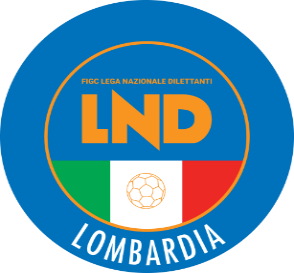 COMITATO REGIONALE LOMBARDIAVia RICCARDO PITTERI n° 95/2 20134 MILANO   Tel. 02.21722.899Sito Internet: lombardia.lnd.it   crllnd@pec.comitatoregionalelombardia.itCanale Telegram @lndlombardiaFacebook: Figc Lnd LombardiaSegreteria e Programmazione Gare:Tel. 02.21722.202-204 - Fax 02.21722.233 - E.mail: affarigeneralicrl@lnd.itTesseramento:Tel. 02.21722.206-207 - Fax 02.21722.231 - E.mail: tesseramentocrl@lnd.ittesseramento@pec.comitatoregionalelombardia.itSportello Unico:Tel. 02.21722.261-209 - Fax 02.21722.230 – E.mail: societacrl@lnd.it  Ufficio Stampa e Pubbliche relazioni:Tel./Fax 02.21722.205 - 347.4406339 - E.mail: ustampacrl@lnd.itServizio Pronto A.I.A.:Tel. 02.21722.408-410Giudice Sportivo Territoriale:giudicesportivocrl@pec.comitatoregionalelombardia.itCorte d’Appello Territoriale:cortedappello.tribunaleterritoriale@pec.comitatoregionalelombardia.itStagione Sportiva 2021/2022Comunicato Ufficiale N° 30 del 12/11/2021Stagione Sportiva 2021/2022Comunicato Ufficiale N° 30 del 12/11/2021Stagione Sportiva 2021/2022Comunicato Ufficiale N° 30 del 12/11/2021Data GaraN° Gior.Squadra 1Squadra 2Data Orig.Ora Var.Ora Orig.Impianto24/11/20216 AVOBARNOCAZZAGOBORNATO CALCIO24/10/202120:3015:30Data GaraN° Gior.Squadra 1Squadra 2Data Orig.Ora Var.Ora Orig.Impianto01/12/20218 AVERBANO CALCIOVERGIATESE07/11/202115:0014:30Data GaraN° Gior.Squadra 1Squadra 2Data Orig.Ora Var.Ora Orig.Impianto14/11/20219 AARDOR LAZZATEAVC VOGHERESE 191915:0014:3014/11/20219 AGAVIRATE CALCIOVERGIATESE15:0014:3024/11/20217 AARDOR LAZZATEVERBANO CALCIO31/10/202115:0014:30Data GaraN° Gior.Squadra 1Squadra 2Data Orig.Ora Var.Ora Orig.Impianto14/11/20219 AROVATO CALCIOCILIVERGHE MAZZANO14:30C.S.COMUNALE CAMPO N.1(DEROGA) OSPITALETTO VIA GIACOMO LEOPARDIData GaraN° Gior.Squadra 1Squadra 2Data Orig.Ora Var.Ora Orig.Impianto17/11/20211 ASESTESE CALCIOMAPELLO A R.L.18:00Data GaraN° Gior.Squadra 1Squadra 2Data Orig.Ora Var.Ora Orig.Impianto14/11/20219 AGALLARATE CALCIOMEDA 191314:30C.S.COMUNALE CEDRATE GALLARATE FRAZ.CEDRATE VIA MONTE SANTO,34/V.PRADERIO20/11/202110 ASOLBIATESE CALCIO 1911GALLARATE CALCIO21/11/202115:0014:3024/11/20218 AMORAZZONEGALLARATE CALCIO07/11/202121:0014:30Data GaraN° Gior.Squadra 1Squadra 2Data Orig.Ora Var.Ora Orig.Impianto14/11/20219 ALISSONECINISELLO17:3014:30COM."C.CASATI"N.1-(E.A) VERANO BRIANZA VIA D. ALIGHIERI 1812/12/202113 AARCELLASCO CITTA DI ERBAC.O.B. 9116:3014:30Data GaraN° Gior.Squadra 1Squadra 2Data Orig.Ora Var.Ora Orig.Impianto14/11/20219 ABRESSO CALCIO S.R.L.SORESINESE CALCIO A.S.D.14:30COM."GAETANO SCIREA" (E.A.) CAVENAGO DI BRIANZA VIA DE COUBERTIN 4SCOTTI ANTONIO ANGELO(U.S.CALCIO SAN PELLEGRINO) GALIZZI LUCA STEFANO(U.S.CALCIO SAN PELLEGRINO) SCANZI MANUEL(U.S.CALCIO SAN PELLEGRINO) RIVELLINI MATTEO(SPORT CASAZZA) ZENONI MATTEO(SPORT CASAZZA) ROCCA RICCARDO(U.S.CALCIO SAN PELLEGRINO) CARRARA IGOR(U.S.CALCIO SAN PELLEGRINO) Data GaraN° Gior.Squadra 1Squadra 2Data Orig.Ora Var.Ora Orig.Impianto25/11/20218 AMEDIGLIESEQUINTO ROMANO A.S.D.07/11/202120:3014:30Data GaraN° Gior.Squadra 1Squadra 2Data Orig.Ora Var.Ora Orig.Impianto21/11/202110 ASAN MICHELE CALCIONUOVA FIAMME ORO FERNO15:3014:30Data GaraN° Gior.Squadra 1Squadra 2Data Orig.Ora Var.Ora Orig.Impianto14/11/20219 AJUVENILIA SPORT CLUBBELLUSCO 194718:3014:3021/11/202110 APOLISPORTIVA CGB SSDRLALL SOCCER15:3014:30Data GaraN° Gior.Squadra 1Squadra 2Data Orig.Ora Var.Ora Orig.Impianto21/11/202110 APALADINAAMICI MOZZO 200814:30C.COM."FRATELLI PEDRETTI"(E.A) ALMENNO SAN SALVATORE VIA LEMEN05/12/202112 APALADINAVILLA D OGNA14:30C.COM."FRATELLI PEDRETTI"(E.A) ALMENNO SAN SALVATORE VIA LEMENData GaraN° Gior.Squadra 1Squadra 2Data Orig.Ora Var.Ora Orig.Impianto21/11/202110 ACASTELVETRO INCROCIATELLOCASTELVERDE A.S.D.14:30Data GaraN° Gior.Squadra 1Squadra 2Data Orig.Ora Var.Ora Orig.Impianto14/11/20219 AFROG MILANOARCA17:0014:30C.S."LA SPEZIA"(E.A) MILANO VIA FAMAGOSTA 79Data GaraN° Gior.Squadra 1Squadra 2Data Orig.Ora Var.Ora Orig.Impianto14/11/20219 ASIZIANO LANTERNACASTEGGIO 18 98 A.S.D.14:30CAMPO SPORTIVO COMUNALE SIZIANO PIAZZA G.NEGRI, N.121/11/202110 ACASTEGGIO 18 98 A.S.D.CALCIO MOTTESE15:3014:30Data GaraN° Gior.Squadra 1Squadra 2Data Orig.Ora Var.Ora Orig.Impianto23/11/20217 ACORBETTA F.C.UNIVERSAL SOLARO30/10/202118:0015:30Data GaraN° Gior.Squadra 1Squadra 2Data Orig.Ora Var.Ora Orig.Impianto16/11/20214 ALEMINE ALMENNO CALCIOPOZZUOLO CALCIO09/10/202120:0017:00Data GaraN° Gior.Squadra 1Squadra 2Data Orig.Ora Var.Ora Orig.Impianto13/11/20219 ASESTESE CALCIORHODENSE15:00Data GaraN° Gior.Squadra 1Squadra 2Data Orig.Ora Var.Ora Orig.Impianto20/11/202110 ALISSONECINISELLO15:00C.S.POL.TRIUGGESE(E.A) TRIUGGIO VIA ALCIDE DE GASPERI N. 904/12/202112 ACENTRO SCHUSTERLA DOMINANTE14:3015:00Data GaraN° Gior.Squadra 1Squadra 2Data Orig.Ora Var.Ora Orig.Impianto27/11/202111 AACADEMY BRIANZAOLGINATESEPOZZUOLO CALCIO15:0015:30C.S. COMUNALE CAMPO 1 CERNUSCO LOMBARDONE VIA LANFRITTO MAGGIONI11/12/202113 AACADEMY BRIANZAOLGINATESECOLOGNO15:0015:30C.S. COMUNALE CAMPO 1 CERNUSCO LOMBARDONE VIA LANFRITTO MAGGIONIData GaraN° Gior.Squadra 1Squadra 2Data Orig.Ora Var.Ora Orig.Impianto20/11/202110 ADARFO BOARIO S.R.L.SSD.TREVIGLIESE A.S.D.14:3015:00Data GaraN° Gior.Squadra 1Squadra 2Data Orig.Ora Var.Ora Orig.Impianto13/11/20219 ACLUB MILANESER.C. CODOGNO 190815:0016:3013/11/20219 AROZZANO CALCIO SRL SSDPAVIA 1911 S.S.D. A R.L.18:4515:30Data GaraN° Gior.Squadra 1Squadra 2Data Orig.Ora Var.Ora Orig.Impianto24/11/20213 AMARIANO CALCIOAURORA C.M.C. UBOLDESE20:30Data GaraN° Gior.Squadra 1Squadra 2Data Orig.Ora Var.Ora Orig.Impianto17/11/20217 AREAL MILANOJUVENILIA SPORT CLUB30/10/202120:3017:30Data GaraN° Gior.Squadra 1Squadra 2Data Orig.Ora Var.Ora Orig.Impianto13/11/20219 ALUINO 1910VALLEOLONA15:3016:3013/11/20219 ASOLBIATESE CALCIO 1911AMICI DELLO SPORT16:00C.S.COMUNALE SAMARATE LOC.VERGHERA PIAZZA L.MILANIData GaraN° Gior.Squadra 1Squadra 2Data Orig.Ora Var.Ora Orig.Impianto13/11/20219 AFBC SARONNO CALCIO 1910FALOPPIESE RONAGO17:30CENTRO SPORT.COMUNALE N. 2 SARONNO VIA SAMPIETRO N.7120/11/202110 ABOVISIO MASCIAGOLUISAGO PORTICHETTO14:4515:30Data GaraN° Gior.Squadra 1Squadra 2Data Orig.Ora Var.Ora Orig.Impianto13/11/20219 AMANDELLOCOLICODERVIESE17:0018:00Data GaraN° Gior.Squadra 1Squadra 2Data Orig.Ora Var.Ora Orig.Impianto20/11/202110 AORATORIO URAGO MELLACSC RONCADELLE CALCIO19:0018:0020/11/202110 AROVATO CALCIOEDEN ESINE16:0015:30C.S.COMUNALE N.1 CASTELCOVATI VIA A.MOROData GaraN° Gior.Squadra 1Squadra 2Data Orig.Ora Var.Ora Orig.Impianto13/11/20219 ABORGOSATOLLOSPORTING CLUB S.S.D.AR.L.15:00C.S. COMUNALE "BENEDETTO POLA" BORGOSATOLLO VIA MOLINO VECCHIO13/11/20219 ACASTELLANA C.G. SSDSRLPREVALLE18:0016:00COMUNALE"DON ALDO MORATTI"N.1 CASTEL GOFFREDO VIA PUCCINI 4 (E.A.)13/11/20219 ACASTENEDOLESEASOLA A.S.D.14:45C.S.COMUNALE "V. COLOMBO" E.A. CASTENEDOLO VIA TENENTE OLIVARI 8Data GaraN° Gior.Squadra 1Squadra 2Data Orig.Ora Var.Ora Orig.Impianto13/11/20219 AMONTANASO LOMBARDOCASTELVERDE A.S.D.18:0016:30Data GaraN° Gior.Squadra 1Squadra 2Data Orig.Ora Var.Ora Orig.Impianto13/11/20219 ABRESSANA 1918 A.S.D.ORATORIO STRADELLA16:3017:30Data GaraN° Gior.Squadra 1Squadra 2Data Orig.Ora Var.Ora Orig.Impianto13/11/20219 AMAGENTATRIESTINA 194619:3016:00C.S."RED CAMP"-CAMPO N.2 TREZZANO SUL NAVIGLIO VIA DON CASALEGGI, 4Data GaraN° Gior.Squadra 1Squadra 2Data Orig.Ora Var.Ora Orig.Impianto24/11/20213 AEDEN ESINEPALADINA20:0017:00Data GaraN° Gior.Squadra 1Squadra 2Data Orig.Ora Var.Ora Orig.Impianto23/11/20213 AVISCONTEA PAVESEA.C.O.S. TREVIGLIO CALCIO20:30Data GaraN° Gior.Squadra 1Squadra 2Data Orig.Ora Var.Ora Orig.Impianto23/11/20213 ASETTIMO MILANESEORATORIO STRADELLA20:3017:00C.S.COM. "BATTISTA RE" N.2 SETTIMO MILANESE VIA STRADASCIA SNCData GaraN° Gior.Squadra 1Squadra 2Data Orig.Ora Var.Ora Orig.Impianto24/11/20213 AARDITA CITTADELLA 1934LAINATESE A.S.D.20:30Data GaraN° Gior.Squadra 1Squadra 2Data Orig.Ora Var.Ora Orig.Impianto24/11/20213 AOLIMPIC TREZZANESEVEDANO20:30Data GaraN° Gior.Squadra 1Squadra 2Data Orig.Ora Var.Ora Orig.Impianto23/11/20213 AATLETICO CASTEGNATOAURORA SERIATE 196720:00Data GaraN° Gior.Squadra 1Squadra 2Data Orig.Ora Var.Ora Orig.Impianto23/11/20213 AREAL TREZZANOIRIS 191420:30Data GaraN° Gior.Squadra 1Squadra 2Data Orig.Ora Var.Ora Orig.Impianto14/11/20219 AACCADEMIA CALCIO VITTUONEFEMMINILE MANTOVA CALCIO17:0018:0014/11/20219 AFEMMINILE TABIAGODOVERESE A.S.D.11:0014:3021/11/202110 ACESANO BOSCONE IDROSTARFEMMINILE TABIAGO16:3015:00Data GaraN° Gior.Squadra 1Squadra 2Data Orig.Ora Var.Ora Orig.Impianto14/11/20217 AFOOTBALL CLUB PARABIAGOVIGEVANO CALCIO 192117:0018:0021/11/20218 AFOOTBALL CLUB PARABIAGOCITTA DI VARESE17:0018:00Data GaraN° Gior.Squadra 1Squadra 2Data Orig.Ora Var.Ora Orig.Impianto24/11/20219 ASEDRIANOACCADEMIA CALCIO BERGAMO13/11/202120:3016:30Data GaraN° Gior.Squadra 1Squadra 2Data Orig.Ora Var.Ora Orig.Impianto08/12/202115 ALUMEZZANE VGZ ASDFIAMMA MONZA 197026/12/202110:00C.S."ROSSAGHE" (E.A.) LUMEZZANE VIA ROSSAGHE 33Data GaraN° Gior.Squadra 1Squadra 2Data Orig.Ora Var.Ora Orig.Impianto23/11/20215 AVOLUNTAS MONTICHIARIRIOZZESE31/10/202119:3011:30Data GaraN° Gior.Squadra 1Squadra 2Data Orig.Ora Var.Ora Orig.Impianto13/11/20217 AINTERNAZIONALE MILANO SPACALCIO LECCO 1912 S.R.L.14/11/202120:0017:00Data GaraN° Gior.Squadra 1Squadra 2Data Orig.Ora Var.Ora Orig.Impianto13/11/20217 AOROBICA CALCIO BERGAMORIOZZESE14/11/202116:0010:30Data GaraN° Gior.Squadra 1Squadra 2Data Orig.Ora Var.Ora Orig.Impianto17/11/20214 AATALANTA B.C. SPACALCIO DESENZANO CALVINA24/10/202119:0014:15Data GaraN° Gior.Squadra 1Squadra 2Data Orig.Ora Var.Ora Orig.Impianto18/11/20216 AUESSE SARNICO 1908VIRGILIANA 191107/11/202118:0017:30C.S.COMUN."BORTOLOTTI"2 (E.A) SARNICO VIA DONATORI DEL SANGUE, 519/12/20215 ACREMONESE S.P.A.ATALANTA B.C. SPA31/10/202110:3019/12/20217 AUESSE SARNICO 1908BRESCIA CALCIO FEMMINILE14/11/202110:3017:30Data GaraN° Gior.Squadra 1Squadra 2Data Orig.Ora Var.Ora Orig.Impianto24/11/20215 ARIOZZESEFOOTBALL MILAN LADIES31/10/202119:3018:30Data GaraN° Gior.Squadra 1Squadra 2Data Orig.Ora Var.Ora Orig.Impianto14/11/20217 AAIROLDIMONZA S.P.A.17:00Data GaraN° Gior.Squadra 1Squadra 2Data Orig.Ora Var.Ora Orig.Impianto14/11/20217 AMILAN SPAGIANA ERMINIO S.R.L.10:3016:0021/11/20218 ACIRCOLO GIOVANILE BRESSOSEDRIANO11:3011:0005/12/202110 ACIRCOLO GIOVANILE BRESSOMINERVA MILANO11:3011:00Data GaraN° Gior.Squadra 1Squadra 2Data Orig.Ora Var.Ora Orig.Impianto12/11/20214 AREAL CORNAREDOVARESE LAVENO C511/11/202121:4521:30Data GaraN° Gior.Squadra 1Squadra 2Data Orig.Ora Var.Ora Orig.Impianto12/11/20214 AAURORA EXTRA FUTSALREAL AVM CAM11/11/202121:45PALAZZETTO C.S.VERANO BRIANZA VERANO BRIANZA VIA DANTE ALIGHIERI, 1819/11/20215 ADERVIESE A.S.D.AURORA EXTRA FUTSAL18/11/202121:15CENTRO SPORTIVO POLIFUNZIONALE CESANA BRIANZA VIA DONIZETTI 6Data GaraN° Gior.Squadra 1Squadra 2Data Orig.Ora Var.Ora Orig.Impianto07/12/20218 ASTUBLLA CITYVEDANESE09/12/202121:20PALAZZETTO "PIETRO SCOLA"POLIV MALGRATE VIA GAGGIO SNCData GaraN° Gior.Squadra 1Squadra 2Data Orig.Ora Var.Ora Orig.Impianto19/11/20215 ACARPIANESERED BULLS C515/11/202121:3021:0019/11/20215 ASANNAZZAROMARCELLINI15/11/202122:0021:00PALESTRA POLIV.COM.PALABONOMI VIGEVANO VIALE DELLA LIBERTA'N.3622/11/20216 AIPPOGRIFO MILANO ESTSARTIRANA CALCIO A 521:3021:1003/12/20217 ASANNAZZAROSUPERGA29/11/202122:0021:00PALESTRA POLIV.COM.PALABONOMI VIGEVANO VIALE DELLA LIBERTA'N.36Data GaraN° Gior.Squadra 1Squadra 2Data Orig.Ora Var.Ora Orig.Impianto11/12/20212 AFUTSAL VARESEFUTSEI MILANO30/10/202115:0011:15Data GaraN° Gior.Squadra 1Squadra 2Data Orig.Ora Var.Ora Orig.Impianto20/11/20215 AFUTSAL VARESEAURORA EXTRA FUTSAL15:0011:1512/12/20216 ABELLINZAGOAMBROSIANA FIVEREAL AVM CAM27/11/202111:00Data GaraN° Gior.Squadra 1Squadra 2Data Orig.Ora Var.Ora Orig.Impianto21/11/20215 ACARDANO 91PAVIA CALCIO A 520/11/202115:0011:0028/11/20216 APAVIA CALCIO A 5POLISPORTIVA CHIGNOLESE27/11/202111:00C.S.COM."PALABRERA"- COPERTO SAN MARTINO SICCOMARIO VIA VERDI,9Data GaraN° Gior.Squadra 1Squadra 2Data Orig.Ora Var.Ora Orig.Impianto28/11/20211 ACUS MILANO ASDENJOY VALTELLINA27/11/202116:00C.S.CUS COPERTO IDROSCALO N.2 SEGRATE IDROSCALO VIA CIRCONVALLAZIONE EST 1104/12/20212 AARDOR A.S.D.ACCADEMIA CALCIO BERGAMO18:3019:00ORATORIO REDENTORE TENSOSTR. BUSTO ARSIZIO VIA T.RODARI, 2405/12/20212 AAZZURRA MOZZATECOMETA S.D.04/12/202111:0018:00C.S. P.USLENGHI-L.CASTIGLIONI LOCATE VARESINO VIA MADONNETTA CAMPO COPERTO05/12/20212 ACAVALLASCACUS MILANO ASD04/12/202119:3020:30PALESTRA COM.S.FERMO BATTAGLIA CAVALLASCA VIA IÂ°MAGGIO,15 (CAVALLASCA)Data GaraN° Gior.Squadra 1Squadra 2Data Orig.Ora Var.Ora Orig.Impianto24/11/20212 AACCADEMIA CALCIO BERGAMOCUS MILANO ASD30/10/202121:0018:00C.S. PALAZZETTO ENRICO MATTEI SAN DONATO MILANESE VIA CAVIAGA,4Data GaraN° Gior.Squadra 1Squadra 2Data Orig.Ora Var.Ora Orig.Impianto13/11/20214 ACAVALLASCACOMETA S.D.19:3019:00PALESTRA COM.S.FERMO BATTAGLIA CAVALLASCA VIA IÂ°MAGGIO,15 (CAVALLASCA)Data GaraN° Gior.Squadra 1Squadra 2Data Orig.Ora Var.Ora Orig.Impianto14/11/20214 AAZZURRA MOZZATECUS MILANO ASD13/11/202111:00C.S. P.USLENGHI-L.CASTIGLIONI LOCATE VARESINO VIA MADONNETTA CAMPO COPERTO21/11/20215 ACUS MILANO ASDARDOR A.S.D.20/11/202116:00C.S.CUS COPERTO IDROSCALO N.2 SEGRATE IDROSCALO VIA CIRCONVALLAZIONE EST 11Data GaraN° Gior.Squadra 1Squadra 2Data Orig.Ora Var.Ora Orig.Impianto25/11/20212 AMANTOVA CALCIO A 5 SSDARLSPORTS TEAM30/10/202119:0010:0018/12/20217 ADERVIESE A.S.D.SAN CARLO SPORT S.R.L.04/12/202116:00Data GaraN° Gior.Squadra 1Squadra 2Data Orig.Ora Var.Ora Orig.Impianto13/11/20214 ADERVIESE A.S.D.SELECAO LIBERTAS CALCETTO17:0016:0014/11/20214 AMANTOVA CALCIO A 5 SSDARLCOMETA S.D.13/11/202112:3010:0020/11/20215 ADERVIESE A.S.D.MANTOVA CALCIO A 5 SSDARL18:0016:00Data GaraN° Gior.Squadra 1Squadra 2Data Orig.Ora Var.Ora Orig.Impianto12/11/20217 ALAVENO MOMBELLOTORINO CLUB MARCO PAROLO13/11/202119:0017:00Data GaraN° Gior.Squadra 1Squadra 2Data Orig.Ora Var.Ora Orig.Impianto13/11/20217 ACALCIO MARIO RIGAMONTIFIORENTE 1946 COLOGNOLA19:0011:15Data GaraN° Gior.Squadra 1Squadra 2Data Orig.Ora Var.Ora Orig.Impianto14/11/20217 AALCIONE MILANO SSD A RLCASTELLEONE13/11/202117:0018:00Data GaraN° Gior.Squadra 1Squadra 2Data Orig.Ora Var.Ora Orig.Impianto24/11/20215 AALCIONE MILANO SSD A RLACCADEMIA BUSTESE31/10/202120:0011:15Data GaraN° Gior.Squadra 1Squadra 2Data Orig.Ora Var.Ora Orig.Impianto21/11/20218 AVILLA VALLE SSDARLCISANESE11:00Data GaraN° Gior.Squadra 1Squadra 2Data Orig.Ora Var.Ora Orig.Impianto13/11/20217 ADARFO BOARIO S.R.L.SSD.SCANZOROSCIATE CALCIO14/11/202114:3015:0004/12/202110 ADARFO BOARIO S.R.L.SSD.SPORTING FRANCIACORTA ARL05/12/202114:3015:00Data GaraN° Gior.Squadra 1Squadra 2Data Orig.Ora Var.Ora Orig.Impianto14/11/20217 AMAGENTACASTELLANZESE 192110:00C.S.COMUNALE "L.MAGISTRELLI" 1 BAREGGIO VIA GIACOMO MATTEOTTI SNCData GaraN° Gior.Squadra 1Squadra 2Data Orig.Ora Var.Ora Orig.Impianto21/11/20218 AGHEDI 1978BORGO VIRGILIO10:3016:00Data GaraN° Gior.Squadra 1Squadra 2Data Orig.Ora Var.Ora Orig.Impianto05/12/202110 AAUSONIA 1931ASSAGO A.S.D.14:3010:15Data GaraN° Gior.Squadra 1Squadra 2Data Orig.Ora Var.Ora Orig.Impianto24/11/20217 ALAINATESE A.S.D.RHODENSE20:30Data GaraN° Gior.Squadra 1Squadra 2Data Orig.Ora Var.Ora Orig.Impianto20/11/20218 ASESTESE CALCIOLAINATESE A.S.D.21/11/202115:0010:0021/11/20218 ASOLBIATESE CALCIO 1911VARESINA SPORT C.V.11:0015:0012/12/202111 ASOLBIATESE CALCIO 1911SESTESE CALCIO11:0015:00Data GaraN° Gior.Squadra 1Squadra 2Data Orig.Ora Var.Ora Orig.Impianto18/12/202112 AACCADEMIA INTERNAZIONALEVAREDO19/12/202117:4512:45Data GaraN° Gior.Squadra 1Squadra 2Data Orig.Ora Var.Ora Orig.Impianto14/11/20217 AVIRTUSCISERANOBERGAMO1909GHISALBESE CALCIO10:0016:00COMUNALE "C.ROSSONI"N.2 (E.A.) CISERANO VIA MAZZINI 1320/11/20218 AVILLA VALLE SSDARLPONTE SAN PIETRO SSDARL21/11/202118:0009:00Data GaraN° Gior.Squadra 1Squadra 2Data Orig.Ora Var.Ora Orig.Impianto21/11/20218 AREAL CALEPINA F.C. SSDARLDARFO BOARIO S.R.L.SSD.10:00C.S. COMUNALE "RENATO PARIS" CHIUDUNO VIA MARTIRI DELLA LIBERTA',408/12/202113 ACELLATICACALCIO BRUSAPORTO26/12/202114:0018:00Data GaraN° Gior.Squadra 1Squadra 2Data Orig.Ora Var.Ora Orig.Impianto14/11/20217 AFOLGORESEDRIANO10:3010:00Data GaraN° Gior.Squadra 1Squadra 2Data Orig.Ora Var.Ora Orig.Impianto21/11/20218 ASOLBIATESE CALCIO 1911ALCIONE MILANO SSD A RL09:3010:0028/11/20219 AACCADEMIAPAVESE S.GENESIOCASTELLANZESE 192110:0011:00Data GaraN° Gior.Squadra 1Squadra 2Data Orig.Ora Var.Ora Orig.Impianto13/11/20217 ACEDRATESE CALCIO 1985SEDRIANO14/11/202114:3016:3008/12/202113 AUNION VILLA CASSANOSEDRIANO26/12/202115:0018:30Data GaraN° Gior.Squadra 1Squadra 2Data Orig.Ora Var.Ora Orig.Impianto14/11/20217 ACASTELLANA C.G. SSDSRLVOLUNTAS MONTICHIARI10:3017:15Data GaraN° Gior.Squadra 1Squadra 2Data Orig.Ora Var.Ora Orig.Impianto14/11/20217 AFANFULLAFOLGORE10:30COMUNALE "ZORLESCO" FRAZ.ZORLESCO VIA VISTARINIData GaraN° Gior.Squadra 1Squadra 2Data Orig.Ora Var.Ora Orig.Impianto05/12/20215 AMILAN SPAINTERNAZIONALE MILANO SPA31/10/202109:4511:00ACCAD. INTERNAZIONALE N.1(E.A) MILANO VIA CILEA 51Data GaraN° Gior.Squadra 1Squadra 2Data Orig.Ora Var.Ora Orig.Impianto21/11/20211 ACAGLIARI CALCIOPERGOLETTESE 1932 S.R.L.03/10/202115:0028/11/20213 ACAGLIARI CALCIOFERALPISALO S.R.L.17/10/202117:3015:0005/12/20215 ACAGLIARI CALCIOCREMONESE S.P.A.31/10/202114:3015:00C.S."BASCUS ARGIUS" (E.A) UTA (CAGLIARI) VIA BASCUSData GaraN° Gior.Squadra 1Squadra 2Data Orig.Ora Var.Ora Orig.Impianto14/11/20217 APRO SESTO 1913 S.R.L.MILAN SPA16:0009:15Data GaraN° Gior.Squadra 1Squadra 2Data Orig.Ora Var.Ora Orig.Impianto14/11/20217 APERGOLETTESE 1932 S.R.L.CREMONESE S.P.A.10:0015:3009/12/20217 ABRESCIA SPACAGLIARI CALCIO14/11/202115:0009:30Data GaraN° Gior.Squadra 1Squadra 2Data Orig.Ora Var.Ora Orig.Impianto14/11/20217 ARENATE S.R.L.COMO 1907 SRL10:00CENTRO SPORTIVO COMUNALE N. 2 VEDUGGIO CON COLZANO VIA DELL'ATLETA, 12Data GaraN° Gior.Squadra 1Squadra 2Data Orig.Ora Var.Ora Orig.Impianto14/11/20217 ABRESCIA SPAALBINOLEFFE S.R.L.11:0012:0021/11/20214 AATALANTA B.C. SPAALBINOLEFFE S.R.L.24/10/202110:1528/11/20215 ABRESCIA SPAATALANTA B.C. SPA31/10/202110:3012:00BERNASCONI ALESSANDRO(FALOPPIESE RONAGO) BERNASCONI ANDREA(FALOPPIESE RONAGO) 